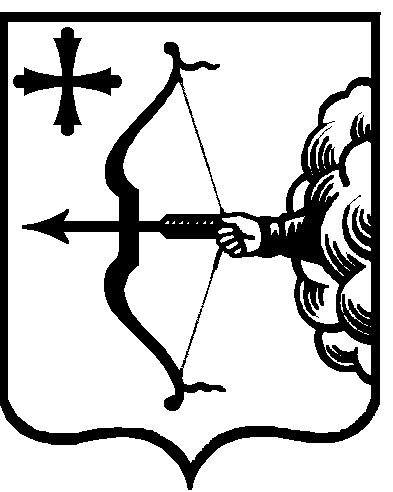 МИНИСТР КУЛЬТУРЫ КИРОВСКОЙ ОБЛАСТИ ПРИКАЗ от                                                                                                                          №                                                                       г. Киров Об утверждении нормативных затрат на обеспечение функций министерства культуры Кировской области на 2021 годВ соответствии с частью 5 статьи 19 Федерального закона от 05.04.2013 № 44-ФЗ «О контрактной системе в сфере закупок товаров, работ, услуг               для обеспечения государственных и муниципальных нужд», постановлениями Правительства Кировской области от 22.12.2015 № 75/850 «Об утверждении требований к порядку разработки и принятия правовых актов о нормировании в сфере закупок для обеспечения государственных нужд Кировской области, содержанию указанных актов и обеспечению                их исполнения», от 30.12.2014 № 19/278 «О Правилах определения нормативных затрат на обеспечение функций государственных органов Кировской области, органа управления Кировского областного территориального фонда обязательного медицинского страхования (включая соответственно территориальные органы и подведомственные казенные учреждения)»:Утвердить нормативные затраты на обеспечение функций                       министерства культуры Кировской области (далее – министерство)                                   на 2021 год согласно приложению.При планировании закупок для обеспечения нужд министерства              на 2021 год и плановый период структурным подразделениям министерства                руководствоваться настоящим приказом.Отделу по делам архивов (Трухина А.А.) обеспечить размещение настоящего приказа на официальном сайте министерства не позднее                        5 рабочих дней со дня его принятия.4.	Отделу организационно-кадрового и правового обеспечения министерства (Антончик Т.Т.) разместить настоящий приказ на официальном сайте единой информационной системы в сфере закупок в информационно-телекоммуникационной сети «Интернет» (www.zakupki.gov.ru) в течение               7 рабочих дней со дня принятия.5. Отделу экономического прогнозирования, бухгалтерского учета (Зайцева Е.В.) настоящий приказ направить в министерство финансов Кировской области не позднее 5 рабочих дней со дня его принятия.Министр                                                                                                Т.С. МазурПОДГОТОВЛЕНО Начальник отдела экономического прогнозирования, бухгалтерского учета –главный бухгалтер                                                                               Е.В. ЗайцеваСОГЛАСОВАНО Заместитель министра                                                                     А.В. КопыловаНачальник отдела организационно-кадрового и правового обеспечения                                               Т.Т. Антончик